平成25年11月23日株式会社大阪商事代表取締役　大阪太郎様株式会社柏原本舗代表取締役　自分の名前電話番号変更のお知らせ拝啓晩秋の候、貴社ますますご清祥のこととお慶び申し上げます。平素は当店を御利用いただき御厚情のほど、心より御礼申し上げます。さて、このたび本社移転につき電話番号を変更いたしますのでお手数ではございますがお控えいただいています弊社電話番号訂正のほどお願いします。なお、FAX番号につきましては従来通りでございます。敬具記変更内容現行電話番号　0729-111-2222新電話番号　0729-111-3333変更日平成26年2月1日より以上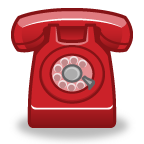 